ALLEGATO	“D “		         COMUNE DI FIUMINATA	      MODELLO PER LA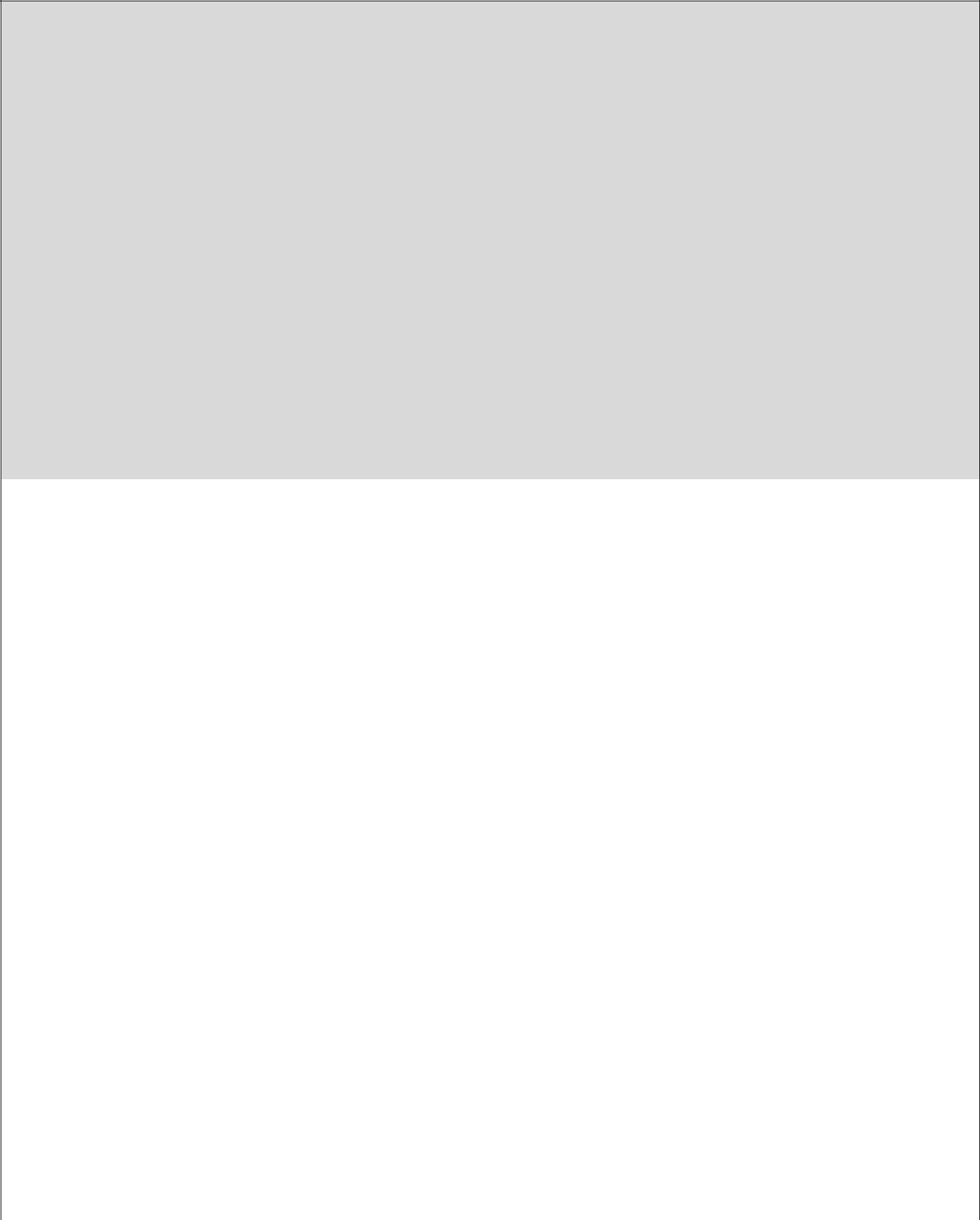 SEGNALAZIONE DI CONDOTTE ILLECITE(c.d. whistleblower)I dipendenti e i collaboratori che intendono segnalare situazioni di illecito (fatti di corruzione ed altri reati contro la pubblica amministrazione, fatti di supposto danno erariale o altri illeciti amministrativi) di cui sono venuti a conoscenza nell’amministrazione debbono utilizzare questo modello.Si rammenta che l’ordinamento tutela i dipendenti che effettuano la segnalazione di illecito. In particolare, la legge e il Piano Nazionale Anticorruzione (P.N.A.) prevedono che:l’amministrazione ha l’obbligo di predisporre dei sistemi di tutela della riservatezza circa l’identità del segnalante;l’identità del segnalante deve essere protetta in ogni contesto successivo alla segnalazione. Nel procedimento disciplinare, l’identità del segnalante non può essere rivelata senza il suo consenso, a meno che la denuncia è sottratta all’accesso previsto dagli articoli 22 ss. della legge 7 agosto 1990, n. 241;il denunciante che ritiene di essere stato discriminato nel lavoro a causa della denuncia, può segnalare (anche attraverso il sindacato) all’Ispettorato della funzione pubblica i fatti di discriminazione.Per ulteriori approfondimenti, è possibile consultare il P.N.A.Qualora il segnalante rivesta la qualifica di pubblico ufficiale, l’invio della presente segnalazione non lo esonera dall’obbligo di denunciare alla competente Autorità giudiziaria i fatti penalmente rilevanti e le ipotesi di danno erariale.La segnalazione non riguarda rimostranze di carattere personale del segnalante o richieste che attengono alla disciplina del rapporto di lavoro o ai rapporti col superiore gerarchico o colleghi, per le quali occorre fare riferimento al servizio competente per il personale e al Comitato Unico di Garanzia.□ altro (da specificare):DESCRIZIONE DEL FATTO (CONDOTTA ED EVENTO)mediante invio all’indirizzo di posta elettronica ordinaria: segretario@fiuminata.sinp.net. oppure all’indirizzo di posta elettronica certificata (P.E.C.): comune.fiuminata.mc@legalmail.ita mezzo del servizio postale o tramite posta interna, indicando nella busta la dicitura “Segnalazione riservata al Responsabile della prevenzione della corruzione”;verbalmente, mediante dichiarazione rilasciata al Responsabile della prevenzione della corruzione.Informativa ai sensi del D.Lgs. 30/6/2003 n.196 (Codice in materia di protezione dei dati personali)Si informa che:Il trattamento dei dati raccolti sarà improntato ai principi di correttezza, liceità e trasparenza.I dati forniti saranno utilizzati dal Comune di Fiuminata in relazione al procedimento amministrativo per il quale essi sono specificati, nonché per gli adempimenti amministrativi ad esso conseguenti.Il trattamento sarà effettuato in forma cartacea, informatizzata e telematica.Il conferimento dei dati è obbligatorio ed è finalizzato allo svolgimento delle predette finalità istituzionali.Titolare del trattamento è il Comune di Fiuminata e responsabile del trattamento è il Segretario Generale.L’interessato gode dei diritti di cui all’art. 7 del D. Lgs.vo 30 giugno 2003 N° 196.Indicare i dati anagrafici se conosciuti e, in caso contrario, ogni altro elemento idoneo all’identificazioneIndicare i dati anagrafici se conosciuti e, in caso contrario, ogni altro elemento idoneo all’identificazioneCOGNOME E NOME DEL SEGNALANTEQUALIFICA O POSIZIONE PROFESSIONALE 1SEDE DI SERVIZIOTEL/CELLE-MAILDATA/PERIODO IN CUI SI E’ VERIFICATO IL FATTO:gg/mm/aaaaLUOGO FISICO IN CUI SI E’ VERIFICATO IL FATTO:□ UFFICIO(indicare denominazione e indirizzo della struttura)□ ALL’ESTERNO DELL’UFFICIO(indicare luogo ed indirizzo)RITENGO CHE LE AZIONI OD OMISSIONI COMMESSE□ penalmente rilevanti;O TENTATE SIANO 2□ poste in essere in violazione dei Codici di□ poste in essere in violazione dei Codici dicomportamento o di altre disposizioni sanzionabili in viadisciplinare;□ suscettibili di arrecare un pregiudizio patrimonialeall’amministrazione di appartenenza o ad altro entepubblico;□ suscettibili di arrecare un pregiudizio alla immaginedell’amministrazione;AUTORE/I DEL FATTO 3AUTORE/I DEL FATTO 3AUTORE/I DEL FATTO 31.  ....................................................1.  ....................................................2.  ....................................................2.  ....................................................3.  ....................................................3.  ....................................................ALTRI EVENTUALI SOGGETTI A CONOSCENZA DELALTRI EVENTUALI SOGGETTI A CONOSCENZA DELALTRI EVENTUALI SOGGETTI A CONOSCENZA DELFATTO E/O IN GRADO DI RIFERIRE SUL MEDESIMO 4FATTO E/O IN GRADO DI RIFERIRE SUL MEDESIMO 4FATTO E/O IN GRADO DI RIFERIRE SUL MEDESIMO 41.  ....................................................1.  ....................................................1.  ....................................................1.  ....................................................2.  ....................................................2.  ....................................................3.  ....................................................3.  ....................................................EVENTUALI ALLEGATI A SOSTEGNO DELLAEVENTUALI ALLEGATI A SOSTEGNO DELLAEVENTUALI ALLEGATI A SOSTEGNO DELLASEGNALAZIONESEGNALAZIONESEGNALAZIONE1.  .....................................................1.  .....................................................1.  .....................................................1.  .....................................................2.  .....................................................2.  .....................................................3.  .....................................................3.  .....................................................LUOGO E DATA .....................................................FIRMAFIRMA......................................................................................................................................................................................................................................La segnalazione può essere presentata: